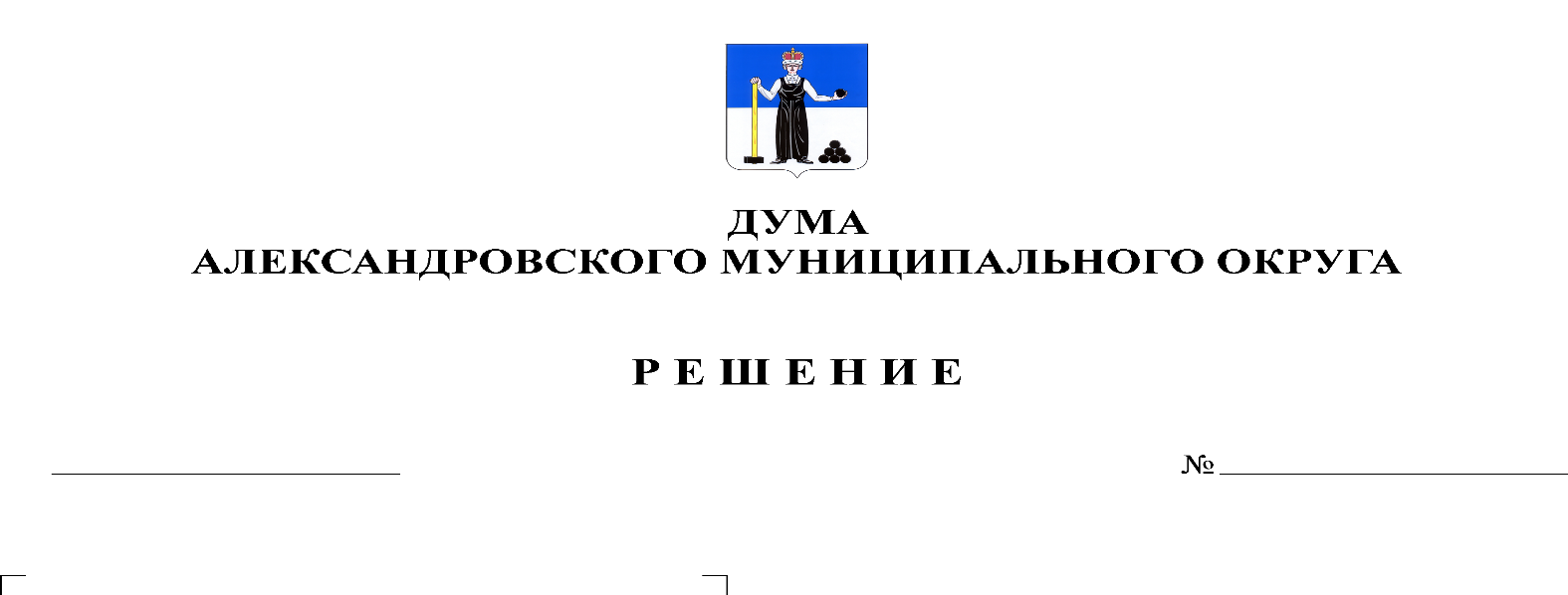 Статья 11. Утвердить основные характеристики бюджета округа на 2022 год:1) прогнозируемый общий объем доходов бюджета округа в сумме 1013336672,58 рублей;2) общий объем расходов бюджета округа 1 010 336 672,58 рублей:3) профицит бюджета округа 3 000 000,00 рублей.2. Утвердить основные характеристики бюджета округа на 2023 год и на 2024 год:1)  прогнозируемый общий объем доходов бюджета округа на 2023 год в сумме 754 457 359,44 рублей, на 2024 год в сумме 780 352 954,83 рублей;2) общий объем расходов бюджета округа на 2023 год в сумме 747 965 945,59 рублей, в том числе условно утвержденные расходы в сумме 10 200 000,00 рублей, и на 2024 год в сумме 769 834 838,73 рублей, в том числе условно утвержденные расходы в сумме 21 150 000,00 рублей;3) профицит бюджета округа на 2023 год в сумме 6 491 413,85 рублей, профицит бюджета округа на 2024 год в сумме 10 518 116,10 рублей.Статья 2Установить, что средства, поступающие во временное распоряжение органов местного самоуправления Александровского муниципального округа и казенных учреждений округа в соответствии с законодательными и иными нормативными правовыми актами Российской Федерации, учитываются на лицевых счетах, открытых им в Финансовом управлении администрации Александровского муниципального округа, в порядке, установленном Финансовым управлением администрации Александровского муниципального округа. Статья 3Утвердить доходы бюджета по группам, подгруппам, статьям классификации доходов бюджетов на 2022 год согласно приложению 1 к настоящему решению и на 2023-2024 годы согласно приложению 2 к настоящему решению.Установить, что муниципальные унитарные предприятия округа перечисляют в 2022 - 2024 годах 10% прибыли, остающейся после уплаты налогов и иных обязательных платежей, в доход бюджета округа в течение 60 рабочих дней со дня принятия решения комиссией по оценке деятельности муниципальных учреждений (предприятий) администрации Александровского муниципального округа.Статья 4  1. Утвердить распределение бюджетных ассигнований по целевым статьям (муниципальным программам и непрограммным направлениям деятельности), группам видов расходов классификации расходов бюджета на 2022 год согласно приложению 3 к настоящему решению, на 2023 - 2024 годы согласно приложению 4 к настоящему решению.2. Утвердить ведомственную структуру расходов бюджета на 2022 год согласно приложению 5 к настоящему решению, на 2023 - 2024 годы согласно приложению 6 к настоящему решению.Статья 5Утвердить общий объем бюджетных ассигнований на исполнение публичных нормативных обязательств на 2022 год в сумме 6 915 047,43 рублей, на 2023-2024 годы в сумме 7 843 141,68 рублей ежегодно.Статья 61.Установить, что получатель средств бюджета округа при заключении договоров (муниципальных контрактов) на поставку товаров, выполнение работ, оказание услуг вправе предусматривать авансовые платежи:в размере 100 % суммы договора (муниципального контракта) - по договорам (муниципальным контрактам) о поставке товаров, работ, услуг на сумму до 100 000,00 рублей, об оказании услуг связи, об информационном обслуживании топливных карт, о подписке на печатные издания, о приобретении горюче-смазочных материалов, авиа- и железнодорожных билетов, об обучении на курсах повышения квалификации и семинарах, об оплате путевок на санаторно-курортное лечение, по договорам обязательного страхования гражданской ответственности владельцев транспортных средств; в размере до 30 % суммы договора (муниципального контракта), если иное не предусмотрено действующим законодательством, - по остальным договорам (муниципальным контрактам).2. Установить, что за счет средств бюджета округа могут предоставляться субсидии:1) юридическим лицам (за исключением субсидий муниципальным учреждениям), индивидуальным предпринимателям, физическим лицам – производителям товаров (работ, услуг) на безвозмездной и безвозвратной основе в целях возмещения недополученных доходов и (или) финансового обеспечения (возмещения) затрат в связи с производством (реализацией) товаров (работ, услуг);2) некоммерческим организациям, не являющимся бюджетными и автономными учреждениями, в том числе в соответствии с договорами (соглашениями) на оказание муниципальных услуг физическим и (или) юридическим лицам.Порядки и случаи предоставления субсидий, предусмотренных настоящей статьей, устанавливаются нормативными правовыми актами администрации Александровского муниципального округа.Статья 7Утвердить объем резервного фонда администрации Александровского муниципального округа на 2022 - 2024 годы в размере 1 000 000,00 рублей ежегодно.Статья 8Утвердить объем межбюджетных трансфертов, получаемых из других бюджетов бюджетной системы Российской Федерации, на 2022 год в сумме 839 905 389,86 рублей  согласно приложению 7 к настоящему решению, на 2023 год в сумме 581 347 346,54 рублей и на 2024 год в сумме 601 289 255,04 рублей согласно приложению 8 к настоящему решению.Статья 9Утвердить оборотную кассовую наличность бюджета округа на 01.01.2023 года, на 01.01.2024 года, на 01.01.2025 года - в сумме 1 000 000,00 рублей ежегодно.	Статья 101. Установить, что в 2022 году и в плановом периоде 2023 и 2024 годов бюджетные кредиты и муниципальные гарантии за счет средств бюджета Александровского муниципального округа не предоставляются. Утвердить Программу муниципальных гарантий Александровского муниципального округа на 2022 год и плановый период 2023-2024 годов согласно приложению 9 к настоящему решению2. Утвердить Программу муниципальных внутренних заимствований Александровского муниципального округа на 2022 год согласно приложению 10 к настоящему решению, на 2023-2024 годы согласно приложению 11 к настоящему решению.3. Установить верхний предел муниципального внутреннего долга Александровского муниципального округа:1)  на 01.01.2023 года в сумме 9 000 000,00 рублей, в том числе верхнего предела долга по муниципальным гарантиям Александровского муниципального округа в сумме 0,0 рублей; 2) на 01.01.2024 года в сумме 3 000 000,00 рублей, в том числе верхнего предела долга по муниципальным гарантиям Александровского муниципального округа в сумме 0,0 рублей; 3) на 01.01.2025 года в сумме 0,0 рублей, в том числе верхнего предела долга по муниципальным гарантиям Александровского муниципального округа в сумме 0,0 рублей.4. Установить объем расходов на обслуживание муниципального долга на 2022 год в сумме 12 000,00 рублей, на 2023 год в сумме 8 660,27 рублей, на 2024 год в сумме 2 737,70 рублей.Статья 11Утвердить источники финансирования дефицита бюджета на 2022 год согласно приложению 12 к настоящему решению, на 2023-2024 годы согласно приложению 13 к настоящему решению.Статья 12Утвердить объем бюджетных ассигнований муниципального дорожного фонда Александровского муниципального округа на 2022 год в сумме 83 338 681,86 рублей, на 2023 год в сумме 58 174 158,74 рублей, на 2024 год в сумме 61 267 507,65 рублей.Утвердить объем дотации на выравнивание бюджетной обеспеченности муниципальных районов, муниципальных округов, городских округов, направляемой на формирование муниципального дорожного фонда Александровского муниципального округа на 2022 год в сумме 2 403 235,19 рублей, на 2023-2024 годы в сумме 4 098 535,10 рублей ежегодно.Утвердить распределение средств муниципального дорожного фонда Александровского муниципального округа на 2022 год согласно приложению 14 к настоящему решению, на 2023-2024 годы согласно приложению 15 к настоящему решению.Статья 13Утвердить перечень приоритетных муниципальных проектов, реализуемых на территории Александровского муниципального округа на 2022 год согласно приложению 16 к настоящему решению, на 2023 год согласно приложению 17 к настоящему решению, на 2024 год согласно приложению 18 к настоящему решению.Статья 14Утвердить распределение средств на осуществление бюджетных инвестиций в форме капитальных вложений в объекты муниципальной собственности Александровского муниципального округа на 2022 год согласно приложению 19 к настоящему решению, на 2023-2024 годы согласно приложению 20 к настоящему решению.Статья 15Установить, что расходы бюджета Александровского муниципального округа могут быть увязаны с определенными доходами бюджета в части, касающейся:безвозмездных поступлений от физических и юридических лиц, имеющих целевое назначение;субсидий, субвенций, иных межбюджетных трансфертов, имеющих целевое назначение, в том числе их остатков, не использованных на начало текущего финансового года;отдельных видов неналоговых доходов в соответствии с законодательством.Статья 16Установить, что нормативные правовые акты, влекущие дополнительные расходы за счет средств бюджета округа или сокращение доходов бюджета округа, принимаются только при наличии соответствующих источников дополнительных поступлений в бюджет округа или сокращении расходов по конкретным статьям бюджета округа.Статья 171. Увеличить размеры тарифных ставок, окладов (должностных) окладов работников муниципальных учреждений, финансируемых за счет средств бюджета Александровского муниципального округа, с 01.10.2022 на 4,0%.2. Увеличить (проиндексировать) размеры окладов денежного содержания лиц, замещающих муниципальные должности, муниципальных служащих Александровского муниципального округа, работников, замещающих должности, не являющиеся должностями муниципальной службы Александровского муниципального округа, с 01.10.2022 на 4,0%.».Статья 18	Настоящее решение вступает в силу с 01 января 2022 г.	Статья 19	Опубликовать настоящее решение в газете «Боевой путь» и разместить на официальном сайте органа местного самоуправления «Александровский муниципальный округ Пермского края» (www.aleksraion.ru).Председатель Думы
Александровского муниципального округа                                       Л.Н. БелецкаяГлава муниципального округа – 
глава администрации Александровского 	муниципального округа							           О.Э. Лаврова